§1319-E.  Disbursements from the Maine Hazardous Waste Fund1.  Money disbursed.  Money in the Maine Hazardous Waste Fund may be disbursed by the commissioner for the following purposes, but for no other:A.  Costs incurred in the removal or abatement of an unlicensed discharge or threatened discharge of hazardous waste, waste oil or biomedical waste. Whenever practical, the commissioner may offer the responsible party the opportunity to remove or abate the discharge or threatened discharge;  [PL 1993, c. 355, §54 (AMD).]B.    [PL 1989, c. 546, §15 (RP).]C.  Costs incurred for the purchase of necessary hazardous waste, waste oil and biomedical waste testing, response, inspection and monitoring equipment and supplies, response and compliance personnel and training of personnel in accordance with an allocation approved by the Legislature;  [PL 1993, c. 355, §54 (AMD).]D.  Amounts necessary to reimburse municipalities as required by section 1319‑R, subsection 3;  [PL 1989, c. 874, §8 (AMD).]E.  Costs incurred in the inspection or supervision of hazardous waste, waste oil and biomedical waste activities and handlers; and  [PL 2011, c. 653, §26 (AMD); PL 2011, c. 653, §33 (AFF).]F.    [PL 2011, c. 653, §27 (RP); PL 2011, c. 653, §33 (AFF).]G.  Costs incurred in the administration of chapter 27 or the provision of technical assistance under the technical assistance and recognition programs described in section 2326.  [PL 2009, c. 579, Pt. B, §10 (AMD); PL 2009, c. 579, Pt. B, §13 (AFF).][PL 2009, c. 579, Pt. B, §10 (AMD); PL 2009, c. 579, Pt. B, §13 (AFF); PL 2011, c. 653, §§26, 27 (AMD); PL 2011, c. 653, §33 (AFF).]2.  Limitation. [PL 1987, c. 192, §28 (RP).]SECTION HISTORYPL 1981, c. 478, §7 (NEW). PL 1983, c. 342, §6 (AMD). PL 1985, c. 162, §12 (AMD). PL 1987, c. 192, §28 (AMD). PL 1987, c. 517, §26 (AMD). PL 1989, c. 546, §15 (AMD). PL 1989, c. 874, §§8-10 (AMD). PL 1989, c. 890, §§A40, B257 (AMD). PL 1991, c. 499, §23 (AMD). PL 1993, c. 355, §54 (AMD). PL 2009, c. 579, Pt. B, §10 (AMD). PL 2009, c. 579, Pt. B, §13 (AFF). PL 2011, c. 653, §§26, 27 (AMD). PL 2011, c. 653, §33 (AFF). The State of Maine claims a copyright in its codified statutes. If you intend to republish this material, we require that you include the following disclaimer in your publication:All copyrights and other rights to statutory text are reserved by the State of Maine. The text included in this publication reflects changes made through the First Regular and First Special Session of the 131st Maine Legislature and is current through November 1, 2023
                    . The text is subject to change without notice. It is a version that has not been officially certified by the Secretary of State. Refer to the Maine Revised Statutes Annotated and supplements for certified text.
                The Office of the Revisor of Statutes also requests that you send us one copy of any statutory publication you may produce. Our goal is not to restrict publishing activity, but to keep track of who is publishing what, to identify any needless duplication and to preserve the State's copyright rights.PLEASE NOTE: The Revisor's Office cannot perform research for or provide legal advice or interpretation of Maine law to the public. If you need legal assistance, please contact a qualified attorney.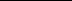 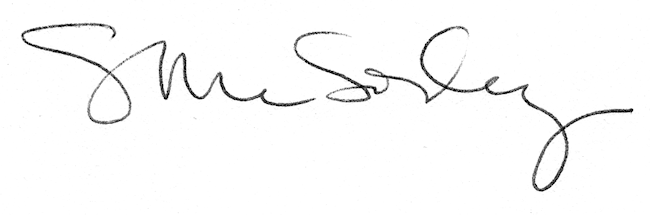 